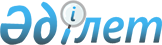 О внесении изменений в решение районного маслихата от 23 декабря 2015 года № 475-V "Об утверждении правил оказания жилищной помощи малообеспеченным семьям (гражданам), проживающим в Курмангазинском районе"Решение Курмангазинского районного маслихата Атырауской области от 25 апреля 2016 года № 17-VI. Зарегистрировано Департаментом юстиции Атырауской области 23 мая 2016 года № 3519      В соответствии со статьей 6 Закона Республики Казахстан от 23 января 2001 года "О местном государственном управлении и самоуправлении в Республике Казахстан" и статьей 26 Закона Республики Казахстан от 6 апреля 2016 года "О правовых актах" районный маслихат РЕШИЛ:

      1. Внести в правила, утвержденные решением районного маслихата от 23 декабря 2015 года № 475-V "Об утверждении правил оказания жилищной помощи малообеспеченным семьям (гражданам), проживающим в Курмангазинском районе" (зарегистрировано в реестре государственной регистрации нормативных правовых актов за № 3408, опубликовано 14 января 2016 года в районной газете "Серпер") следующие изменения: 

      1) в пункте 4 слова "Курмангазинский районный отдел филиала Республиканского государственного предприятия "Центр обслуживания населения" по Атырауской области" заменить словами "отдел Курмангазинского района департамента "Центр обслуживания населения" - филиала некоммерческого акционерного общества "Государственная корпорация "Правительство для граждан" по Атырауской области";

      2) исключить второй абзац подпункта 3) пункта 5.

      2. Настоящее решение вступает в силу со дня государственной регистрации в органах юстиции, вводится в действие по истечении десяти календарных дней после дня его первого официального опубликования.


					© 2012. РГП на ПХВ «Институт законодательства и правовой информации Республики Казахстан» Министерства юстиции Республики Казахстан
				
      Исполняющий обязанности
председателя ІІ сессии
районного маслихата,
секретарь районного маслихата

Б. Жугинисов
